АДМИНИСТРАЦИЯ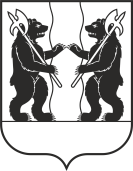 ЯРОСЛАВСКОГО МУНИЦИПАЛЬНОГО РАЙОНАПОСТАНОВЛЕНИЕ11.10.2019                                                                                                                          № 1863Об утверждении муниципальнойцелевой программы «Сохранностьмуниципальных автомобильныхдорог Ярославского муниципального района» на 2020-2022 В соответствии с Федеральным законом от 06 октября 2003 года                           № 131 - ФЗ «Об общих принципах организации местного самоуправления                  в Российской Федерации», Администрация района  п о с т а н о в л я е т:Утвердить прилагаемую муниципальную целевую программу «Сохранность муниципальных автомобильных дорог Ярославского муниципального района» на 2020 - 2022 годы.Управлению финансов и социально-экономического развития  Администрации ЯМР осуществлять софинансирование программы  в пределах средств, предусмотренных в бюджете района на очередной финансовый год.  Контроль за исполнением постановления возлагаю на себя.Опубликовать постановление в газете «Ярославский агрокурьер».Постановление вступает в силу со дня опубликования.ВРИО Главы                                                                                   Администрации ЯМР                                                                                                                                                                  УТВЕРЖДЕНА                                                                                                                                    постановлением                                                                                              Администрации ЯМР                                                                                              от 11.10.2019 № 1863МУНИЦИПАЛЬНАЯ ЦЕЛЕВАЯ ПРОГРАММА"Сохранность муниципальных автомобильных дорог Ярославского муниципального района"                                                                                                   на 2020 - 2022 годы1.Паспорт муниципальной целевой программы2. Сведения об общей потребности в ресурсах3. Анализ и оценка проблемыАвтомобильные дороги местного значения обеспечивают связь между населенными пунктами района, позволяют осуществлять перевозки грузов            и пассажиров в пределах Ярославского муниципального района, вследствие чего являются важнейшим элементом социальной и производственной инфраструктуры региона. Состояние сети автомобильных дорог районного значения оказывает непосредственное влияние на показатели социального                 и экономического развития района.Общая протяжённость автомобильных дорог местного значения Ярославского района, включая бесхозяйные,  по состоянию на  01.01.2019 составляет  380,4 км, в том числе по типам покрытий:- с твердым покрытием – 120,9 км (31,8%);- грунтовые – 259,5 км (68,2%).Протяжённость автомобильных дорог местного значения по техническим категориям:-  IV-в категория -   37,03 км (9,73%)-  V-в категория -   343,37км (90,26%)В настоящее время 82,5 процентов (314,1 км) автомобильных дорог местного значения не соответствуют нормативным требованиям                            к транспортно-эксплуатационному состоянию. При этом парк автомобилей пользующийся местными дорогами растёт ежегодно. Несущая способность автомобильных дорог, построенных по нормативам 70 - 80-х годов прошлого века,  не соответствует современным нагрузкам, в результате чего покрытие автодорог интенсивно разрушается.В настоящее время в реестре муниципального имущества ЯМР значиться 1 мостовое сооружение, которое отремонтировано в 2016 году и находится в удовлетворительном состоянии.Таким образом, существует тенденция к увеличению доли автомобильных дорог местного значения, нуждающихся в ремонте.                    Для приведения в нормативное транспортно-эксплуатационное состояние всех 380,4 км автомобильных дорог местного значения ремонт должен производиться ежегодно на 75 км автомобильных дорог. В условиях роста цен на дорожные работы и ограниченного финансирования, эти требования не выполняются, и с каждым годом увеличивается протяженность автомобильных дорог местного значения, требующих ремонта. В результате разрушение автомобильных дорог идет прогрессирующими темпами, и стоимость их ремонта становится сопоставимой со стоимостью строительства новых дорог.Согласно постановлению Администрации ЯМР от 28.05.2009 № 3301                       «О нормативах денежных затрат на содержание, ремонт и капитальный ремонт автомобильных дорог местного значения»  ежегодная потребность           в финансовых средствах на выполнение ремонта 75 км автомобильных дорог составляет 203,63 млн. рублей.Изменение в 2001 году налогового законодательства (ликвидация системы дорожных фондов) оказало влияние на уменьшение доли расходов бюджета Ярославского муниципального района на дорожное хозяйство                  и на капитальный ремонт и ремонт автомобильных дорог и искусственных сооружений на них.Недостаточные объемы капитального ремонта, ремонта и содержания автомобильных дорог местного значения усугубляют положение                             в социальной сфере, вызывая:- несвоевременное оказание срочной и профилактической медицинской помощи;- нерегулярное движение школьных автобусов.  Для стабильного развития экономики района в производственной логистической цепочке необходимы грузовые перевозки. Такие перевозки осуществляются грузовым транспортом большого тоннажа и предъявляют повышенные требования к автомобильным дорогам (качеству покрытия, категорийности и пр.). В настоящее время сеть автомобильных дорог местного значения не соответствует требованиям, предъявляемым                  к указанным перевозкам.Для обеспечения транспортных связей в межпоселенческом сообщении, удовлетворения потребностей населения и хозяйственного комплекса района                в автомобильных перевозках с наименьшими затратами и повышения потребительских свойств автомобильных дорог необходимо осуществление ряда мероприятий по улучшению качества дорожной сети.Анализ показал, что к сильным сторонам дорожного хозяйства,                       в частности, относятся:- наличие производственных баз в дорожных организациях (асфальтобетонные заводы, карьеры для добычи дорожно-строительных материалов, сертифицированные по стандартам качества лаборатории), позволяющих качественно выполнять ремонт автомобильных дорог;- наличие сформированной нормативной базы (ГОСТ, СНиП) для выполнения работ в сфере дорожного хозяйства;- наличие проектно-изыскательских и дорожных организаций.Среди слабых сторон можно отметить:- низкие темпы выполнения кадастровых работ по трассам автомобильных дорог  и государственной регистрации автомобильных дорог местного значения, в связи с необходимостью выполнения дорогостоящих мероприятий по  паспортизации, межеванию;- отсутствие подъездов с твёрдым покрытием к сельским населённым пунктам обусловливает значительные затраты на перевозки по грунтовым автомобильным дорогам, которые в 3,3 раза выше, чем по автомобильным дорогам с твёрдым покрытием;- перевозки, осуществляемые грузовым транспортом большого тоннажа, предъявляют повышенные требования к дорогам (качество покрытия, категорийность и другое).Выявление сильных и слабых сторон дорожного хозяйства района важно прежде всего в установлении роста доли автомобильных дорог местного значения, нуждающихся в ремонте, определении первоочередной задачи финансирования капитального ремонта и ремонта автомобильных дорог                и искусственных сооружений на них.4. Цель и задачи ПрограммыЦелью Программы является приведение в нормативное состояние автомобильных дорог общего пользования  местного значения, имеющих полный и (или) сверхнормативный износ. В связи с поставленной целью, программой предлагается выполнение следующей задачи:1. Приведение в нормативное состояние автомобильных дорог местного значения, несоответствующих нормативным требованиям.		5. Перечень и описание Программных мероприятий6. Сведения о распределении объемов и источниковфинансирования по годам7. Управление Программой и контроль за ходом ее реализацииУправление Программой и контроль за ходом ее реализации осуществляет первый заместитель Главы Администрации ЯМР, который несет ответственность  за эффективность и результативность Программы.Реализует Программу и управляет процессами ее реализации исполнитель -муниципальное казенное учреждение «Многофункциональный центр развития» Ярославского муниципального района.  Исполнитель осуществляет:- периодический мониторинг и анализ выполнения мероприятий Программы;- рассмотрение результатов указанного мониторинга, принятие корректирующих решений и внесение изменений в мероприятия Программы (при необходимости);- представление отчетности в установленном порядке;- участие в проведении экспертных проверок хода реализации мероприятий Программы на предмет целевого использования средств;Финансирование содержания объектов дорожного строительства, капитального ремонта, ремонта автомобильных дорог местного значения                и искусственных сооружений на них осуществляется с момента ввода                         в эксплуатацию данных объектов.Целевые показатели Программы и методика оценки эффективности и результативности реализации ПрограммыЦелевые показатели реализации ПрограммыЭффективность реализации Программы оценивается исполнителем Программы в установленные сроки отчётности путём соотнесения степени достижения целевых показателей Программы с уровнем её финансирования.Расчет результативности реализации Программы (Р) производится                      по формуле:Р = ∑ Kn  (Xфакт÷ Xплан)*100%,   где:Х факт   -  текущее значение показателя;Х план -   плановое значение показателя на текущий год ;К n       -   весовой коэффициентПри значении «Р» более 85 процентов результативность реализации Программы признается высокой, при значении  от 75 до 85 процентов - средней, менее  75 процентов - низкой.Эффективность реализации Программы оценивается ответственным исполнителем за год путём соотнесения степени достижения основных целевых показателей Программы с уровнем её финансирования с начала реализации.Эффективность реализации Программы (Э) рассчитывается по формуле:Э = Р ÷ (Fфакт÷Fплан),где:Р - показатель результативности реализации Программы;Fфакт - сумма финансирования Программы на текущую дату;Fплан - плановая сумма финансирования  Программы на текущий год.При значении показателя Э менее 75 процентов эффективность Программы признается низкой, при значении  от 75 до 85 процентов – средней,  свыше   85 процентов – высокой.Наименование Программы«Сохранность муниципальных автомобильных дорог Ярославского муниципального района» на 2020-2022 годы в новой редакции (далее – Программа)Основание для разработки ПрограммыФедеральный закон от 06 октября 2003 года № 131-ФЗ «Об общих принципах организации местного самоуправления  в Российской Федерации» Заказчик ПрограммыАдминистрация Ярославского муниципального районаРазработчик  ПрограммыМуниципальное казенное учреждение «Многофункциональный центр развития» Ярославского муниципального районаИсполнители Программы- Муниципальное казенное учреждение «Многофункциональный центр развития» Ярославского муниципального района;- Комитет по управлению муниципальным имуществом  Администрации ЯМРКоординатор ПрограммыПервый заместитель Главы Администрации ЯМР Цель ПрограммыПриведение в нормативное состояние автомобильных дорог общего пользования  местного значения, имеющих полный и (или) сверхнормативный износПеречень разделов Программы1. Паспорт Программы2. Сведения об общей потребности в ресурсах3. Анализ и оценка проблемы4. Цель и задачи Программы5. Перечень и описание программных мероприятий6. Сведения о реализации объемов и источников финансирования по годам7. Управление Программой и контроль за ходом ее реализации8. Целевые показатели программы и методика оценки результативности и эффективности реализации ПрограммыСроки реализации Программы2020-2022 годыПеречень основных мероприятий- содержание автомобильных дорог местного значения;- ремонт автомобильных дорог местного значения и искусственных сооружений на нихОбъёмы и источники  финансированияКонтроль за исполнением программы Первый заместитель Главы Администрации ЯМРОсновные ожидаемые результаты реализации  Программыувеличение протяженности автодорог местного значения, отвечающих нормативным требованиям и условиям безопасности дорожного движения Источники финансированияОбщий объем финансирования тыс. руб.в том числе по годам, тыс. руб.в том числе по годам, тыс. руб.в том числе по годам, тыс. руб.Источники финансированияОбщий объем финансирования тыс. руб.202020212022Федеральный бюджетОбластной бюджет25 000,0025 000,00Местный бюджет42 726,0012 424,0015 151,0015 151,00Внебюджетные источникиИтого:67 726,0037 424,0015 151,0015 151,00№п/пПрограммныемероприятияСроки исполненияИсполнительИсточники финансированияОбъемы финансирования, тыс. руб.Объемы финансирования, тыс. руб.Объемы финансирования, тыс. руб.Объемы финансирования, тыс. руб.№п/пПрограммныемероприятияСроки исполненияИсполнительИсточники финансированиявсего202020212022Цель: Приведение в нормативное состояние автомобильных дорог общего пользования  местного значения, имеющих полный                                            и (или) сверхнормативный износЦель: Приведение в нормативное состояние автомобильных дорог общего пользования  местного значения, имеющих полный                                            и (или) сверхнормативный износЦель: Приведение в нормативное состояние автомобильных дорог общего пользования  местного значения, имеющих полный                                            и (или) сверхнормативный износЦель: Приведение в нормативное состояние автомобильных дорог общего пользования  местного значения, имеющих полный                                            и (или) сверхнормативный износЦель: Приведение в нормативное состояние автомобильных дорог общего пользования  местного значения, имеющих полный                                            и (или) сверхнормативный износЦель: Приведение в нормативное состояние автомобильных дорог общего пользования  местного значения, имеющих полный                                            и (или) сверхнормативный износЦель: Приведение в нормативное состояние автомобильных дорог общего пользования  местного значения, имеющих полный                                            и (или) сверхнормативный износЦель: Приведение в нормативное состояние автомобильных дорог общего пользования  местного значения, имеющих полный                                            и (или) сверхнормативный износЦель: Приведение в нормативное состояние автомобильных дорог общего пользования  местного значения, имеющих полный                                            и (или) сверхнормативный износЗадача 1. Приведение в нормативное состояние автомобильных дорог местного значения, несоответствующих нормативным требованиямЗадача 1. Приведение в нормативное состояние автомобильных дорог местного значения, несоответствующих нормативным требованиямЗадача 1. Приведение в нормативное состояние автомобильных дорог местного значения, несоответствующих нормативным требованиямЗадача 1. Приведение в нормативное состояние автомобильных дорог местного значения, несоответствующих нормативным требованиямЗадача 1. Приведение в нормативное состояние автомобильных дорог местного значения, несоответствующих нормативным требованиямЗадача 1. Приведение в нормативное состояние автомобильных дорог местного значения, несоответствующих нормативным требованиямЗадача 1. Приведение в нормативное состояние автомобильных дорог местного значения, несоответствующих нормативным требованиямЗадача 1. Приведение в нормативное состояние автомобильных дорог местного значения, несоответствующих нормативным требованиямЗадача 1. Приведение в нормативное состояние автомобильных дорог местного значения, несоответствующих нормативным требованиям1.1Ремонт автомобильных дорог местного значения2020-2022МКУ «МФЦР»Федеральный бюджет1.1Ремонт автомобильных дорог местного значения2020-2022МКУ «МФЦР»Областной бюджет1.1Ремонт автомобильных дорог местного значения2020-2022МКУ «МФЦР»Местный бюджет19 240,004 646,007 297,007 297,001.1Ремонт автомобильных дорог местного значения2020-2022МКУ «МФЦР»Внебюджетные источники1.2Содержание автомобильных дорог местного значения2020-2022МКУ «МФЦР»Федеральный бюджет1.2Содержание автомобильных дорог местного значения2020-2022МКУ «МФЦР»Областной бюджет1.2Содержание автомобильных дорог местного значения2020-2022МКУ «МФЦР»Местный бюджет20 708,005 000,007 854,007 854,001.2Содержание автомобильных дорог местного значения2020-2022МКУ «МФЦР»Внебюджетные источники1.3Мероприятия, направленные на приведение в нормативное состояние автомобильных дорог регионального, межмуниципального и местного значения2020-2022МКУ «МФЦР»Федеральный бюджет1.3Мероприятия, направленные на приведение в нормативное состояние автомобильных дорог регионального, межмуниципального и местного значения2020-2022МКУ «МФЦР»Областной бюджет25 000,0025 000,001.3Мероприятия, направленные на приведение в нормативное состояние автомобильных дорог регионального, межмуниципального и местного значения2020-2022МКУ «МФЦР»Местный бюджет2 778,002 778,001.3Мероприятия, направленные на приведение в нормативное состояние автомобильных дорог регионального, межмуниципального и местного значения2020-2022МКУ «МФЦР»Внебюджетные источникиВСЕГО ПО ПРОГРАММЕ, в том числе:ВСЕГО ПО ПРОГРАММЕ, в том числе:ВСЕГО ПО ПРОГРАММЕ, в том числе:ВСЕГО ПО ПРОГРАММЕ, в том числе:ВСЕГО ПО ПРОГРАММЕ, в том числе:67 726,0037 424,0015 151,0015 151,00- федеральный бюджет - федеральный бюджет - федеральный бюджет - федеральный бюджет - федеральный бюджет -областной бюджет-областной бюджет-областной бюджет-областной бюджет-областной бюджет25 000,0025 000,00- местный бюджет- местный бюджет- местный бюджет- местный бюджет- местный бюджет42 726,0012 424,0015 151,0015 151,00- внебюджетные источники- внебюджетные источники- внебюджетные источники- внебюджетные источники- внебюджетные источникиНаименование ресурсовЕд.изм.Всего202020212022Финансовые ресурсы, в т.ч.:тыс. руб.67 726,0037 424,0015 151,0015 151,00- федеральный бюджеттыс. руб.- областной бюджеттыс. руб.25 000,0025 000,00- местный бюджеттыс.руб.42 726,0012 424,0015 151,0015 151,00- внебюджетные  источникитыс.руб.№п/пНаименование показателяЕд. измеренияЗначениевесовогокоэффициентаЦелевые индикаторы по годамЦелевые индикаторы по годамЦелевые индикаторы по годам№п/пНаименование показателяЕд. измеренияЗначениевесовогокоэффициентаБазовое на 01.01.2020на 01.01.21на 01.01.22на 01.01.231.Ремонт автомобильных дорог местного значениякм/год0,59,8711,210,010,52. Доля протяженностиавтомобильных дорог общегопользования местногозначения, соответствующихнормативным требованиям ктранспортно-эксплуатационным показателя%0,518,421,323,9  26,7Итого1,0